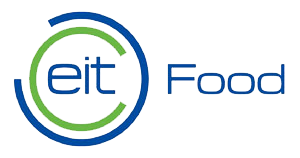 Application to carry out analysis of national/regional agri-food innovation policiesPlease fill in the application form, ensuring that all fields are completed. Please submit the application in electronic format (PDF) by 21 September 2020, 3 pm CEST to email address: apuchejda@wz.uw.edu.pl and RIS@eitfood.eu. Applications that are incomplete or sent after the deadline will be rejected. Please attach relevant supporting documents (a sample of previous work such as reports, scientific publications, internal analyses).By submitting this application form, I confirm that the information provided above correctly represents the scope of activities and plans of my organisation. I understand that the information provided in this form may be used to define obligations in agreement. I give consent to processing the application by EIT Food, its Co-Location Centres, University of Warsaw and external experts involved in the evaluation process, and am willing to cooperate to provide further information or documents confirming the facts presented above.If selected, I declare the willingness to promptly proceed to sign the agreement with EIT Food based on the template published online by EIT Food as part of the call documentation. I will act as expert in EIT Food RIS  based on conditions described in the “Call for experts to carry out analyses of national/regional agri-food innovation policies”. I am aware of the scope of services that should be provided and confirm having familiarized myself with the contents of the „Call for experts to carry out analyses of national/regional agri-food innovation policies”.Date, place						……………………………………………………………………Name of the person submitting the application	……………………………………………………………………Application formApplication form1. Country2. Name of the applicant4. Address (street, city, country)5. LinkedIn profile or website address including your publicly available CV/bio6. Current employer7. Position8. E-mail9. Phone10. Please provide information that confirms that you possess knowledge of innovation policies and issues related to the local agri-food sector in your country.10. Please provide information that confirms that you possess knowledge of innovation policies and issues related to the local agri-food sector in your country.11. Please describe relevant experiences in carrying out analyses and preparing reports or scientific publications related to innovation policies of your country.12. Please describe your experiences in preparing English-language analytical documents.13. List of attached supporting documents (samples of previous work such as reports, scientific publications, internal analyses).…